Тысячи путей ведут к ошибке, к истине – только один.У меня, как у учителя, много педагогических секретов. Но самым интересным я считаю математический метод – эстафета, который развивает скорость решения устных примеров, прививает интерес к здоровому соревнованию, развивает познавательную деятельность. Например, на уроках алгебры в 7 классе по темам «Умножение одночлена на многочлен» (Ромашка) и «Умножение многочлена на многочлен» (Круг-прямоугольник), я использую «Эстафету». Класс разбиваю на две команды.Задания для 1 команды                                         Задания для 2 команды	 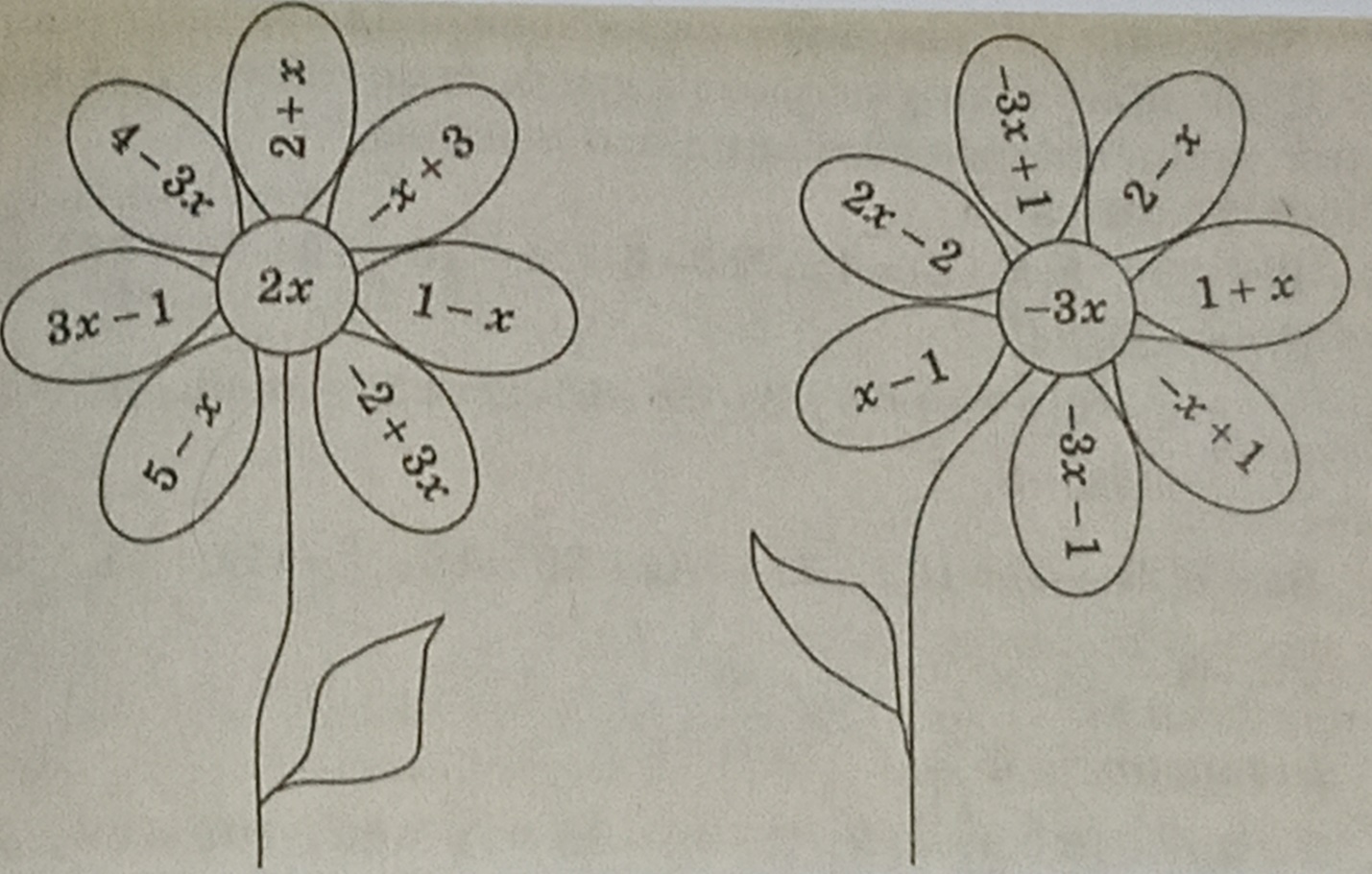 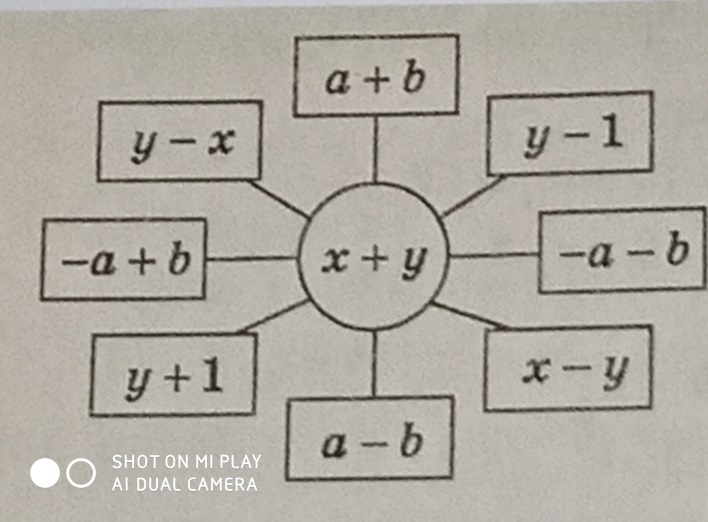 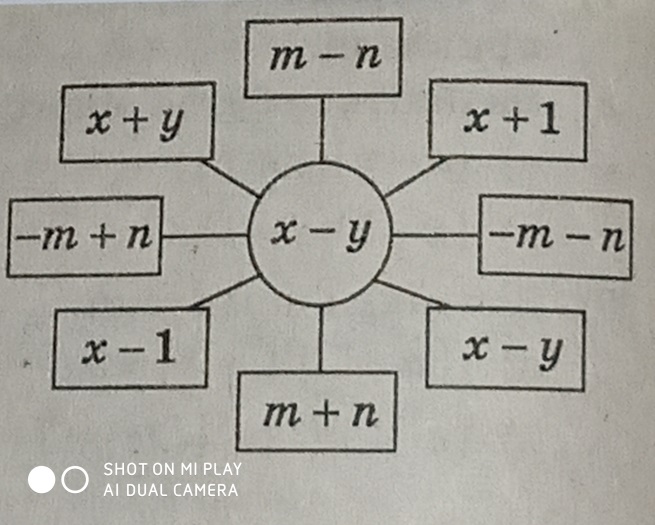 Так как научный прогресс не стоит на месте, предметы математика, алгебра, геометрия также развиваются с геометрической прогрессией. В современном мире человек освоил космос, появились такие науки как кибернетика, электроника. Компьютерные технологии не стоят на месте. Компьютерные программы позволяют вычислять сложнейшие математические примеры. При изучении темы по математике в 5 классе «Сложение и вычитание десятичных дробей» использую метод «Эстафета» для развития интереса к предмету математика.Например, задание «Счетчик»Задания для 1 команды                                         Задания для 2 команды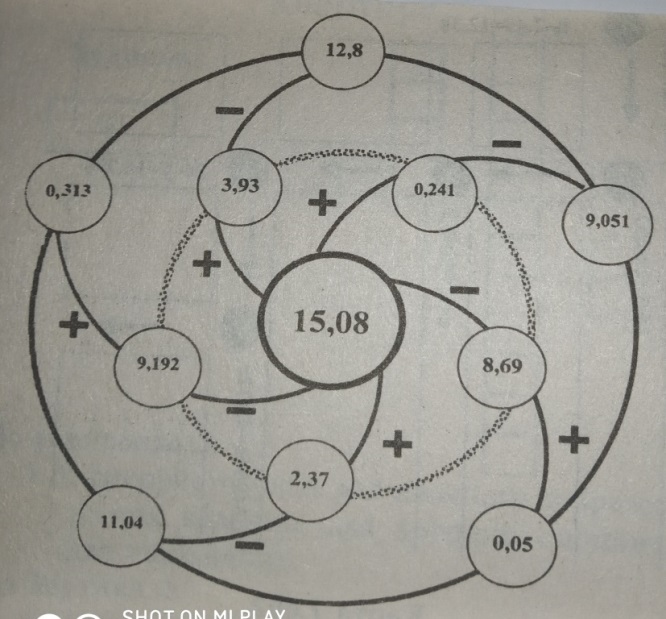 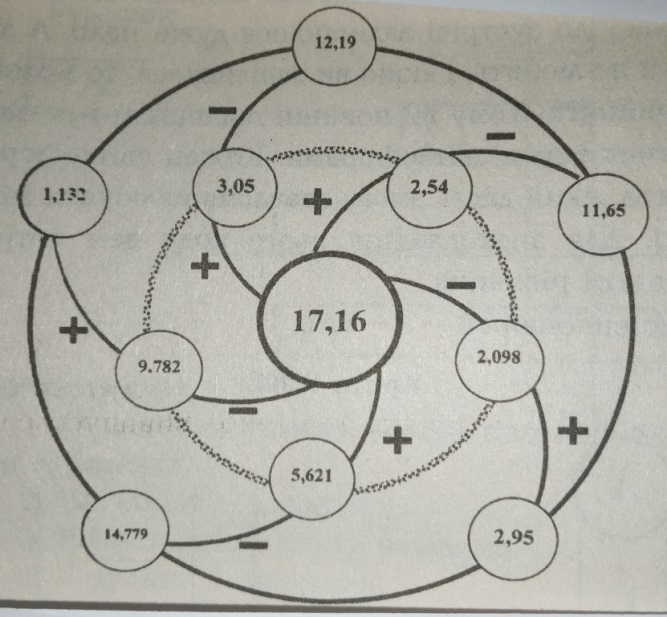 Для приобретения навыков устного счета по математике в 5 классе использую рисунки, которые составлены из чисел.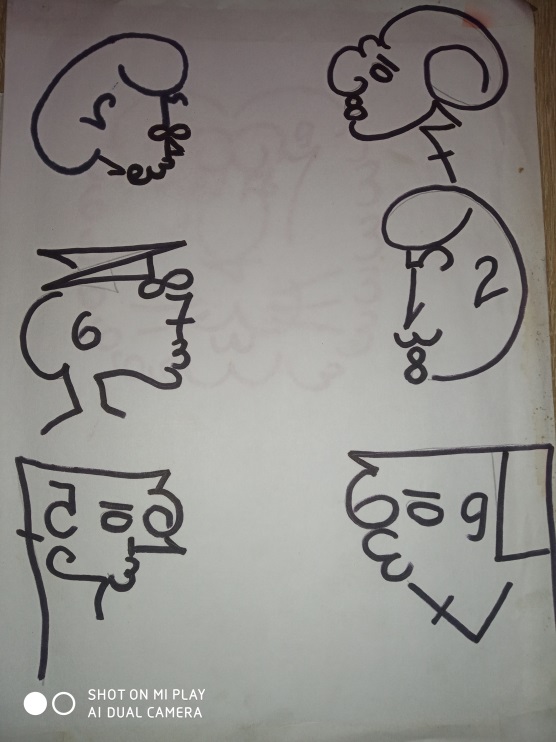 НапримерТак же в 5 классе на уроках  использую метод «Пища для ума». Для этого метода использую спички и фишки для решения задач.Задача 1.Этот дом составлен из 10 спичек. Требуется повернуть его к нам другой стороной, передвинув только две спички.(Надо в «крыше» дома опустить одну спичку и приподнять другую).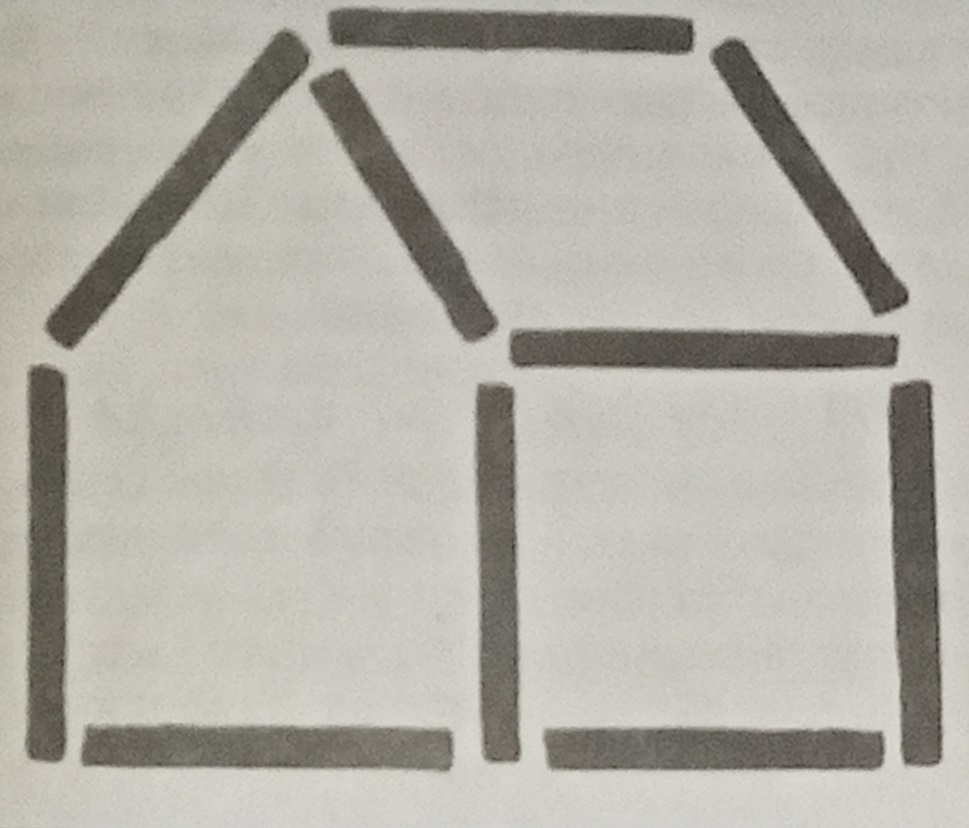 Задача 2.Собрать в группы по две.Десять спичек разложены в один ряд. Требуется распределить попарно, всего в пять пар, перекладывая по одной спичке через две.(Например, №1 переложить к №4 и т. д.)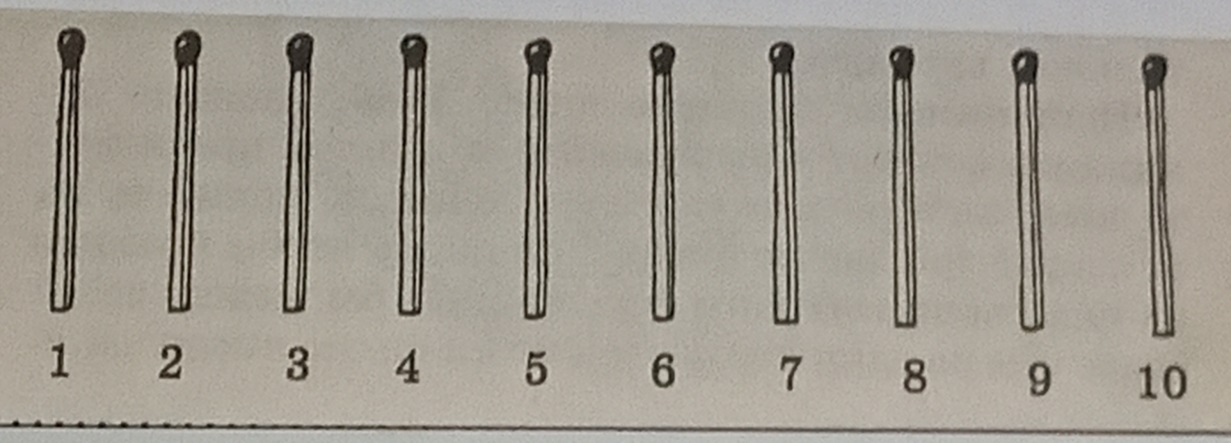 Задача 3.Как разместить 6 фишек в три ряда, чтобы в каждом ряду было по три фишки?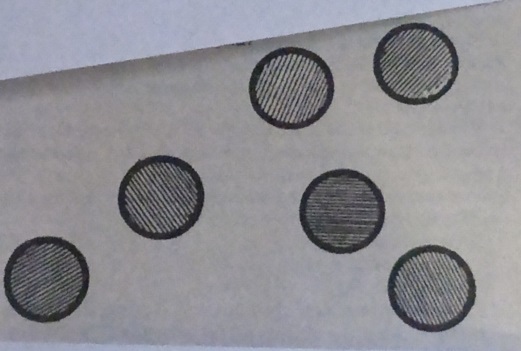 (Ответ ясен из рисунка)Задача 4. Из трех – четыре (Шуточная задача)Положите на стол три палочки и переложите товарищам, не прибавляя ни одной палочки, сделать из этих трех – четыре.(Из трех пало чек можно составить римскую цифру IV или VI, из четырех –VII и т.д.)Для решения алгебраических задач по математике в 5 классе использую задачи-шутки для поднятия настроения учащихсяЗадача «По грибы»Вася нашел на 36 грибов больше, чем Лена. По дороге домой сестра стала просить Васю: «Дай мне несколько грибов, чтобы у меня стало сталько же грибов, сколько и у тебя!» Сколько грибов должен брат отдать Лене?Ответ: 18 рибов.Подготовила учитель математики БОУ ЛНР «ЛСШ № 14»Шевченко Ольга Валерьевна